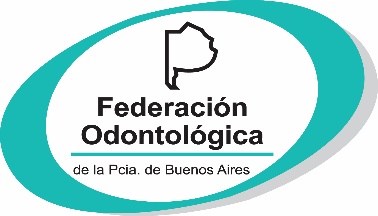 Buenos Aires, 3 de junio de 2022CIRCULAR INFORMATIVA Nº 35Sr./a. Presidente	                  de Entidad Primaria                      				    Su despacho                                                                     Ref.:  O.S.P.I.V.                                                                                                    Suspensión del ServicioDe nuestra mayor consideración:Nos dirigimos a Usted, con el objeto de comunicarle que en virtud a la deuda que mantiene la Obra Social del Personal de la Industria del Vidrio y a la falta de una propuesta concreta de pago, esta Federación ha resuelto suspender los servicios a partir de la fecha hasta tanto la Obra Social cancele la totalidad de la deuda.Las fichas que se encuentren en poder de los profesionales deberán presentarse en esta Federación hasta el día 16/06/2022.Sin otro particular y a la espera de una pronta difusión entre los prestadores del sistema, aprovechamos la oportunidad para saludarle con nuestra más distinguida consideración y estima.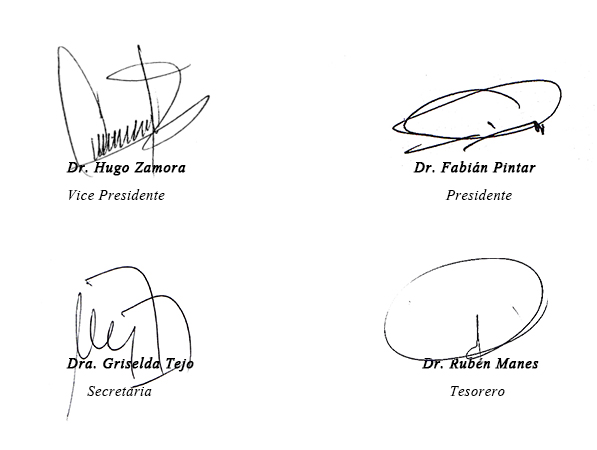 